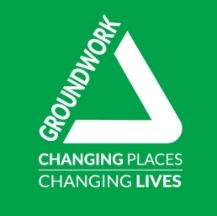 APPENDIX B: Tender Submission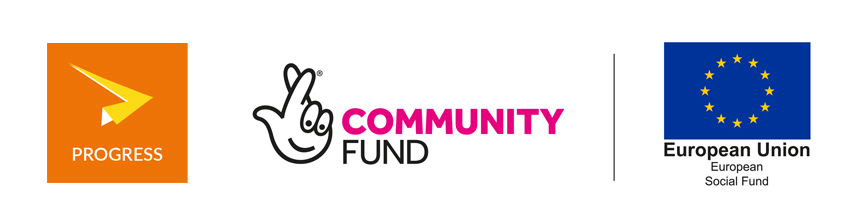 Partnership Opportunity: Invitation to Tender, November 2019Progress: Building Better Opportunities for young people across Coventry & WarwickshireTender SubmissionTender SubmissionTender SubmissionTender SubmissionTender SubmissionTender SubmissionTender SubmissionTender SubmissionTender SubmissionTender SubmissionTender SubmissionTender SubmissionTender SubmissionTender SubmissionTender SubmissionTender SubmissionTender SubmissionTender SubmissionYour nameYour nameYour nameJob TitleJob TitleJob TitleJob TitleJob TitleOrganisation nameOrganisation nameOrganisation nameTender ReferenceTender ReferenceTender ReferenceCovW/1/3/           CovW/1/3/           HortHortHortHortHortHortHortHortHortHortHortHortHortYour contact details Your contact details Your contact details Address: Address: Address: Address: Address: Address: Address: Address: Address: Address: Address: Address: Address: Address: Address: Your contact details Your contact details Your contact details Telephone number: Telephone number: Telephone number: Telephone number: Telephone number: Telephone number: Telephone number: Telephone number: Telephone number: Telephone number: Telephone number: Telephone number: Telephone number: Telephone number: Telephone number: Your contact details Your contact details Your contact details Email address: Email address: Email address: Email address: Email address: Email address: Email address: Email address: Email address: Email address: Email address: Email address: Email address: Email address: Email address: 1) About your organisation(i) Please describe briefly the purpose and aims of your organisation, and how these align with the aims of BBO Progress(maximum 150 words)1) About your organisation(i) Please describe briefly the purpose and aims of your organisation, and how these align with the aims of BBO Progress(maximum 150 words)1) About your organisation(i) Please describe briefly the purpose and aims of your organisation, and how these align with the aims of BBO Progress(maximum 150 words)(ii) Please select the areas you are able to deliver inPlease tick all that apply.  Please refer to the tender opportunities above for details.(ii) Please select the areas you are able to deliver inPlease tick all that apply.  Please refer to the tender opportunities above for details.(ii) Please select the areas you are able to deliver inPlease tick all that apply.  Please refer to the tender opportunities above for details. Coventry North Warwickshire Nuneaton & Bedworth Coventry North Warwickshire Nuneaton & Bedworth Coventry North Warwickshire Nuneaton & Bedworth Coventry North Warwickshire Nuneaton & Bedworth Coventry North Warwickshire Nuneaton & Bedworth Coventry North Warwickshire Nuneaton & Bedworth Coventry North Warwickshire Nuneaton & Bedworth Coventry North Warwickshire Nuneaton & Bedworth Rugby Stratford Warwick Rugby Stratford Warwick Rugby Stratford Warwick Rugby Stratford Warwick Rugby Stratford Warwick Rugby Stratford Warwick Rugby Stratford Warwick2) Current / Recent Delivery(i) Please list relevant*, specific examples of projects or services you have delivered within the last two years (where possible). (ii) Please state briefly what each project /service entails/entailed. *Relevant projects will demonstrate your organisation’s experience of providing coaching support to vulnerable young people, including those who are NEET or at risk of becoming NEET, and those with learning differences or physical disabilities.NB: (i) and (ii) are scored together.(maximum 500 words)2) Current / Recent Delivery(i) Please list relevant*, specific examples of projects or services you have delivered within the last two years (where possible). (ii) Please state briefly what each project /service entails/entailed. *Relevant projects will demonstrate your organisation’s experience of providing coaching support to vulnerable young people, including those who are NEET or at risk of becoming NEET, and those with learning differences or physical disabilities.NB: (i) and (ii) are scored together.(maximum 500 words)2) Current / Recent Delivery(i) Please list relevant*, specific examples of projects or services you have delivered within the last two years (where possible). (ii) Please state briefly what each project /service entails/entailed. *Relevant projects will demonstrate your organisation’s experience of providing coaching support to vulnerable young people, including those who are NEET or at risk of becoming NEET, and those with learning differences or physical disabilities.NB: (i) and (ii) are scored together.(maximum 500 words)(i) (i) (i) (i) (i) (i) (i) (i) (i) (i) (i) (i) (i) (i) (i) 2) Current / Recent Delivery(i) Please list relevant*, specific examples of projects or services you have delivered within the last two years (where possible). (ii) Please state briefly what each project /service entails/entailed. *Relevant projects will demonstrate your organisation’s experience of providing coaching support to vulnerable young people, including those who are NEET or at risk of becoming NEET, and those with learning differences or physical disabilities.NB: (i) and (ii) are scored together.(maximum 500 words)2) Current / Recent Delivery(i) Please list relevant*, specific examples of projects or services you have delivered within the last two years (where possible). (ii) Please state briefly what each project /service entails/entailed. *Relevant projects will demonstrate your organisation’s experience of providing coaching support to vulnerable young people, including those who are NEET or at risk of becoming NEET, and those with learning differences or physical disabilities.NB: (i) and (ii) are scored together.(maximum 500 words)2) Current / Recent Delivery(i) Please list relevant*, specific examples of projects or services you have delivered within the last two years (where possible). (ii) Please state briefly what each project /service entails/entailed. *Relevant projects will demonstrate your organisation’s experience of providing coaching support to vulnerable young people, including those who are NEET or at risk of becoming NEET, and those with learning differences or physical disabilities.NB: (i) and (ii) are scored together.(maximum 500 words)(ii) (ii) (ii) (ii) (ii) (ii) (ii) (ii) (ii) (ii) (ii) (ii) (ii) (ii) (ii) 3) Experience(i) Using the above examples of your current or recent delivery, please describe HOW services you have delivered have supported young people to move towards education, training or employment.(maximum 700 words)Value for Money will be assessed using this question. Please refer to Appendix C Scoring Matrix for information.3) Experience(i) Using the above examples of your current or recent delivery, please describe HOW services you have delivered have supported young people to move towards education, training or employment.(maximum 700 words)Value for Money will be assessed using this question. Please refer to Appendix C Scoring Matrix for information.3) Experience(i) Using the above examples of your current or recent delivery, please describe HOW services you have delivered have supported young people to move towards education, training or employment.(maximum 700 words)Value for Money will be assessed using this question. Please refer to Appendix C Scoring Matrix for information.(ii) Which of these groups do you have recent (within the last two years) experience of working with?(ii) Which of these groups do you have recent (within the last two years) experience of working with?(ii) Which of these groups do you have recent (within the last two years) experience of working with?  Those with mental health issues / poor mental health  Those with physical health issues and disabilities  Young people  Those with learning differences  Young People in Care  Those with substance and alcohol abuse issues   Those with mental health issues / poor mental health  Those with physical health issues and disabilities  Young people  Those with learning differences  Young People in Care  Those with substance and alcohol abuse issues   Those with mental health issues / poor mental health  Those with physical health issues and disabilities  Young people  Those with learning differences  Young People in Care  Those with substance and alcohol abuse issues   Those with mental health issues / poor mental health  Those with physical health issues and disabilities  Young people  Those with learning differences  Young People in Care  Those with substance and alcohol abuse issues   Those with mental health issues / poor mental health  Those with physical health issues and disabilities  Young people  Those with learning differences  Young People in Care  Those with substance and alcohol abuse issues   Those with mental health issues / poor mental health  Those with physical health issues and disabilities  Young people  Those with learning differences  Young People in Care  Those with substance and alcohol abuse issues   Those with mental health issues / poor mental health  Those with physical health issues and disabilities  Young people  Those with learning differences  Young People in Care  Those with substance and alcohol abuse issues   Those with mental health issues / poor mental health  Those with physical health issues and disabilities  Young people  Those with learning differences  Young People in Care  Those with substance and alcohol abuse issues   Those with mental health issues / poor mental health  Those with physical health issues and disabilities  Young people  Those with learning differences  Young People in Care  Those with substance and alcohol abuse issues   Those with mental health issues / poor mental health  Those with physical health issues and disabilities  Young people  Those with learning differences  Young People in Care  Those with substance and alcohol abuse issues   Lone parents  Those with English language needs (ESOL)  Those experiencing homelessness  Care Leavers  Others (please specify):   Lone parents  Those with English language needs (ESOL)  Those experiencing homelessness  Care Leavers  Others (please specify):   Lone parents  Those with English language needs (ESOL)  Those experiencing homelessness  Care Leavers  Others (please specify):   Lone parents  Those with English language needs (ESOL)  Those experiencing homelessness  Care Leavers  Others (please specify):   Lone parents  Those with English language needs (ESOL)  Those experiencing homelessness  Care Leavers  Others (please specify): 4) PartnershipsBuilding Better Opportunities: Progress is a partnership of 11 organisations working closely together to achieve shared targets and outcomes.Please comment on how you will work closely with existing partners to ensure your offer adds value to the partnership. (max 300 words)4) PartnershipsBuilding Better Opportunities: Progress is a partnership of 11 organisations working closely together to achieve shared targets and outcomes.Please comment on how you will work closely with existing partners to ensure your offer adds value to the partnership. (max 300 words)4) PartnershipsBuilding Better Opportunities: Progress is a partnership of 11 organisations working closely together to achieve shared targets and outcomes.Please comment on how you will work closely with existing partners to ensure your offer adds value to the partnership. (max 300 words)5) Staffing(i) What will be the structure of your BBO Progress staff team?  Please complete the table below:5) Staffing(i) What will be the structure of your BBO Progress staff team?  Please complete the table below:5) Staffing(i) What will be the structure of your BBO Progress staff team?  Please complete the table below:5) Staffing(i) What will be the structure of your BBO Progress staff team?  Please complete the table below:5) Staffing(i) What will be the structure of your BBO Progress staff team?  Please complete the table below:5) Staffing(i) What will be the structure of your BBO Progress staff team?  Please complete the table below:5) Staffing(i) What will be the structure of your BBO Progress staff team?  Please complete the table below:5) Staffing(i) What will be the structure of your BBO Progress staff team?  Please complete the table below:5) Staffing(i) What will be the structure of your BBO Progress staff team?  Please complete the table below:5) Staffing(i) What will be the structure of your BBO Progress staff team?  Please complete the table below:5) Staffing(i) What will be the structure of your BBO Progress staff team?  Please complete the table below:5) Staffing(i) What will be the structure of your BBO Progress staff team?  Please complete the table below:5) Staffing(i) What will be the structure of your BBO Progress staff team?  Please complete the table below:5) Staffing(i) What will be the structure of your BBO Progress staff team?  Please complete the table below:5) Staffing(i) What will be the structure of your BBO Progress staff team?  Please complete the table below:5) Staffing(i) What will be the structure of your BBO Progress staff team?  Please complete the table below:5) Staffing(i) What will be the structure of your BBO Progress staff team?  Please complete the table below:5) Staffing(i) What will be the structure of your BBO Progress staff team?  Please complete the table below:RoleNo. of postsFT / PTFT / PTHours / weekHours / weekHours / weekDirect / agencyDirect / agencyDirect / agencyExisting staff Y/NExisting staff Y/NExisting staff Y/NExisting staff Y/NExisting staff Y/NBrief Role DescriptionBrief Role DescriptionName(ii) Additional comments on proposed staffing structure(maximum 200 words)(ii) Additional comments on proposed staffing structure(maximum 200 words)(ii) Additional comments on proposed staffing structure(maximum 200 words)6) Your Delivery Offer(i) Please describe your proposed delivery offer, including: the structure and content of your delivery,how you will recruit participantshow you will support participantshow you will identify progression opportunitiesPlease also include information on: how your offer will meet the needs of this cohort of young peoplehow your offer might add value to the existing partnership, andthe envisaged outcomes for young people.(max 1000 words).Value for Money will be assessed using this question. Please refer to Appendix C Scoring Matrix for information.6) Your Delivery Offer(i) Please describe your proposed delivery offer, including: the structure and content of your delivery,how you will recruit participantshow you will support participantshow you will identify progression opportunitiesPlease also include information on: how your offer will meet the needs of this cohort of young peoplehow your offer might add value to the existing partnership, andthe envisaged outcomes for young people.(max 1000 words).Value for Money will be assessed using this question. Please refer to Appendix C Scoring Matrix for information.6) Your Delivery Offer(i) Please describe your proposed delivery offer, including: the structure and content of your delivery,how you will recruit participantshow you will support participantshow you will identify progression opportunitiesPlease also include information on: how your offer will meet the needs of this cohort of young peoplehow your offer might add value to the existing partnership, andthe envisaged outcomes for young people.(max 1000 words).Value for Money will be assessed using this question. Please refer to Appendix C Scoring Matrix for information.(ii) Delivery will ideally start as soon as possible, and will need to integrate quickly and smoothly into an existing delivery partnership.What key operational steps will you need to take to start delivery?When are you able to start delivery? Please be as specific as possible.(ii) Delivery will ideally start as soon as possible, and will need to integrate quickly and smoothly into an existing delivery partnership.What key operational steps will you need to take to start delivery?When are you able to start delivery? Please be as specific as possible.(ii) Delivery will ideally start as soon as possible, and will need to integrate quickly and smoothly into an existing delivery partnership.What key operational steps will you need to take to start delivery?When are you able to start delivery? Please be as specific as possible.7) Delivery Capacity & Locations(i) Please state the maximum number of young people you envisage being able to support in each area. Costings to help inform your proposal can be found in the tender specification.Value for Money will be assessed using this question. Please refer to Appendix C Scoring Matrix for information.7) Delivery Capacity & Locations(i) Please state the maximum number of young people you envisage being able to support in each area. Costings to help inform your proposal can be found in the tender specification.Value for Money will be assessed using this question. Please refer to Appendix C Scoring Matrix for information.7) Delivery Capacity & Locations(i) Please state the maximum number of young people you envisage being able to support in each area. Costings to help inform your proposal can be found in the tender specification.Value for Money will be assessed using this question. Please refer to Appendix C Scoring Matrix for information.CoventryCoventryCoventryRugbyRugbyRugbyRugby7) Delivery Capacity & Locations(i) Please state the maximum number of young people you envisage being able to support in each area. Costings to help inform your proposal can be found in the tender specification.Value for Money will be assessed using this question. Please refer to Appendix C Scoring Matrix for information.7) Delivery Capacity & Locations(i) Please state the maximum number of young people you envisage being able to support in each area. Costings to help inform your proposal can be found in the tender specification.Value for Money will be assessed using this question. Please refer to Appendix C Scoring Matrix for information.7) Delivery Capacity & Locations(i) Please state the maximum number of young people you envisage being able to support in each area. Costings to help inform your proposal can be found in the tender specification.Value for Money will be assessed using this question. Please refer to Appendix C Scoring Matrix for information.North WarwickshireNorth WarwickshireNorth WarwickshireStratfordStratfordStratfordStratford7) Delivery Capacity & Locations(i) Please state the maximum number of young people you envisage being able to support in each area. Costings to help inform your proposal can be found in the tender specification.Value for Money will be assessed using this question. Please refer to Appendix C Scoring Matrix for information.7) Delivery Capacity & Locations(i) Please state the maximum number of young people you envisage being able to support in each area. Costings to help inform your proposal can be found in the tender specification.Value for Money will be assessed using this question. Please refer to Appendix C Scoring Matrix for information.7) Delivery Capacity & Locations(i) Please state the maximum number of young people you envisage being able to support in each area. Costings to help inform your proposal can be found in the tender specification.Value for Money will be assessed using this question. Please refer to Appendix C Scoring Matrix for information.Nuneaton & BedworthNuneaton & BedworthNuneaton & BedworthWarwickWarwickWarwickWarwick(ii) Please confirm the address(es) of the locations or premises you will be delivering from / anticipate delivering from(ii) Please confirm the address(es) of the locations or premises you will be delivering from / anticipate delivering from(ii) Please confirm the address(es) of the locations or premises you will be delivering from / anticipate delivering from8) Delivery Costings  8) Delivery Costings  8) Delivery Costings  8) Delivery Costings  8) Delivery Costings  8) Delivery Costings  8) Delivery Costings  8) Delivery Costings  8) Delivery Costings  8) Delivery Costings  8) Delivery Costings  8) Delivery Costings  8) Delivery Costings  8) Delivery Costings  8) Delivery Costings  8) Delivery Costings  8) Delivery Costings  8) Delivery Costings  (i) Please state the total grant you are tendering for to deliver the offer outlined in question 6 to the number of young people stated in question 7. Please refer to the specification for the total grant available.(i) Please state the total grant you are tendering for to deliver the offer outlined in question 6 to the number of young people stated in question 7. Please refer to the specification for the total grant available.(i) Please state the total grant you are tendering for to deliver the offer outlined in question 6 to the number of young people stated in question 7. Please refer to the specification for the total grant available.£ £ £ £ £ £ £ £ £ £ £ £ £ £ £ (ii) Please give an estimated breakdown of costs against the headings given.(ii) Please give an estimated breakdown of costs against the headings given.(ii) Please give an estimated breakdown of costs against the headings given.Cost TypeCost TypeCost TypeCost TypeCost TypeTotal (£)Total (£)Total (£)Total (£)Total (£)Total (£)Total (£)Total (£)Total (£)Total (£)(ii) Please give an estimated breakdown of costs against the headings given.(ii) Please give an estimated breakdown of costs against the headings given.(ii) Please give an estimated breakdown of costs against the headings given.Staff Costs - Directly EmployedStaff Costs - Directly EmployedStaff Costs - Directly EmployedStaff Costs - Directly EmployedStaff Costs - Directly Employed(ii) Please give an estimated breakdown of costs against the headings given.(ii) Please give an estimated breakdown of costs against the headings given.(ii) Please give an estimated breakdown of costs against the headings given.Staff Costs - Consultants / Sessional workersStaff Costs - Consultants / Sessional workersStaff Costs - Consultants / Sessional workersStaff Costs - Consultants / Sessional workersStaff Costs - Consultants / Sessional workers(ii) Please give an estimated breakdown of costs against the headings given.(ii) Please give an estimated breakdown of costs against the headings given.(ii) Please give an estimated breakdown of costs against the headings given.OverheadsOverheadsOverheadsOverheadsOverheads(ii) Please give an estimated breakdown of costs against the headings given.(ii) Please give an estimated breakdown of costs against the headings given.(ii) Please give an estimated breakdown of costs against the headings given.Consumables (e.g. stationary)Consumables (e.g. stationary)Consumables (e.g. stationary)Consumables (e.g. stationary)Consumables (e.g. stationary)(ii) Please give an estimated breakdown of costs against the headings given.(ii) Please give an estimated breakdown of costs against the headings given.(ii) Please give an estimated breakdown of costs against the headings given.Equipment incl. hire / leaseEquipment incl. hire / leaseEquipment incl. hire / leaseEquipment incl. hire / leaseEquipment incl. hire / lease(ii) Please give an estimated breakdown of costs against the headings given.(ii) Please give an estimated breakdown of costs against the headings given.(ii) Please give an estimated breakdown of costs against the headings given.Marketing & promotionMarketing & promotionMarketing & promotionMarketing & promotionMarketing & promotion(ii) Please give an estimated breakdown of costs against the headings given.(ii) Please give an estimated breakdown of costs against the headings given.(ii) Please give an estimated breakdown of costs against the headings given.Monitoring & evaluationMonitoring & evaluationMonitoring & evaluationMonitoring & evaluationMonitoring & evaluation(ii) Please give an estimated breakdown of costs against the headings given.(ii) Please give an estimated breakdown of costs against the headings given.(ii) Please give an estimated breakdown of costs against the headings given.Participant allowances and expensesParticipant allowances and expensesParticipant allowances and expensesParticipant allowances and expensesParticipant allowances and expenses(ii) Please give an estimated breakdown of costs against the headings given.(ii) Please give an estimated breakdown of costs against the headings given.(ii) Please give an estimated breakdown of costs against the headings given.Staff expensesStaff expensesStaff expensesStaff expensesStaff expenses(ii) Please give an estimated breakdown of costs against the headings given.(ii) Please give an estimated breakdown of costs against the headings given.(ii) Please give an estimated breakdown of costs against the headings given.Venue / Premises hireVenue / Premises hireVenue / Premises hireVenue / Premises hireVenue / Premises hire(ii) Please give an estimated breakdown of costs against the headings given.(ii) Please give an estimated breakdown of costs against the headings given.(ii) Please give an estimated breakdown of costs against the headings given.Volunteer expensesVolunteer expensesVolunteer expensesVolunteer expensesVolunteer expenses(ii) Please give an estimated breakdown of costs against the headings given.(ii) Please give an estimated breakdown of costs against the headings given.(ii) Please give an estimated breakdown of costs against the headings given.Overall TotalOverall TotalOverall TotalOverall TotalOverall Total(ii) Please give an estimated breakdown of costs against the headings given.(ii) Please give an estimated breakdown of costs against the headings given.(ii) Please give an estimated breakdown of costs against the headings given.Comments:Comments:Comments:Comments:Comments:Comments:Comments:Comments:Comments:Comments:Comments:Comments:Comments:Comments:Comments:9) Supporting StatementPlease enter any additional information or evidence to add in support of your application (max 500 words)This question is not scored.9) Supporting StatementPlease enter any additional information or evidence to add in support of your application (max 500 words)This question is not scored.9) Supporting StatementPlease enter any additional information or evidence to add in support of your application (max 500 words)This question is not scored.10) RefereesPlease provide contact details for two suitable referees who can be contacted prior to the award of the tenderThis question is not scored.10) RefereesPlease provide contact details for two suitable referees who can be contacted prior to the award of the tenderThis question is not scored.10) RefereesPlease provide contact details for two suitable referees who can be contacted prior to the award of the tenderThis question is not scored.Name: Organisation: Telephone no.: Email: Name: Organisation: Telephone no.: Email: Name: Organisation: Telephone no.: Email: Name: Organisation: Telephone no.: Email: Name: Organisation: Telephone no.: Email: Name: Organisation: Telephone no.: Email: Name: Organisation: Telephone no.: Email: Name: Organisation: Telephone no.: Email: Name: Organisation: Telephone no.: Email: Name: Organisation: Telephone no.: Email: Name: Organisation: Telephone no.: Email: Name: Organisation: Telephone no.: Email: Name: Organisation: Telephone no.: Email: Name: Organisation: Telephone no.: Email: Name: Organisation: Telephone no.: Email: End of TenderEnd of TenderEnd of TenderEnd of TenderEnd of TenderEnd of TenderEnd of TenderEnd of TenderEnd of TenderEnd of TenderEnd of TenderEnd of TenderEnd of TenderEnd of TenderEnd of TenderEnd of TenderEnd of TenderEnd of Tender